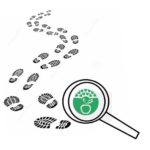 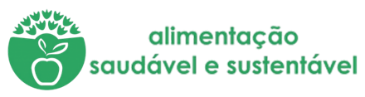 Na minha casa não desperdiçamos alimentos!E agora…Deixa-nos a tua receitaTítulo: Arroz de carneIngredientes: 202g-Arroz 253g-CarneProcedimentos: Aquecer ambos que estavam no frigorífico e está pronto a comerImagens da receita concluída.Simão Paiva Turma 904	Tabela de registos 	Tabela de registos Dia 1PESO DO DESPERDÍCIO DIA 1Registo em peso de alimentos desperdiçados durante a preparação das refeições (ex: quando preparam uma sopa, pesar o as partes dos legumes descartados, cascas, raízes, etc.)Frango-909gArroz-400gApós a refeição verificar se a mesma foi consumida na sua totalidade. Registo em peso.Arroz-99gDia 2PESO DO DESPERDÍCIO DIA 2Registo em peso de alimentos desperdiçados durante a preparação das refeições (ex: quando preparam uma sopa, pesar o as partes dos legumes descartados, cascas, raízes, etc.)Filetes-750gArroz-426gApós a refeição verificar se a mesma foi consumida na sua totalidade. Registo em peso.Arroz-103gDia 3PESO DO DESPERDÍCIO DIA 3Registo em peso de alimentos desperdiçados durante a preparação das refeições (ex: quando preparam uma sopa, pesar o as partes dos legumes descartados, cascas, raízes, etc.)Carne-650gArroz-200gApós a refeição verificar se a mesma foi consumida na sua totalidade. Registo em peso.Carne-253g